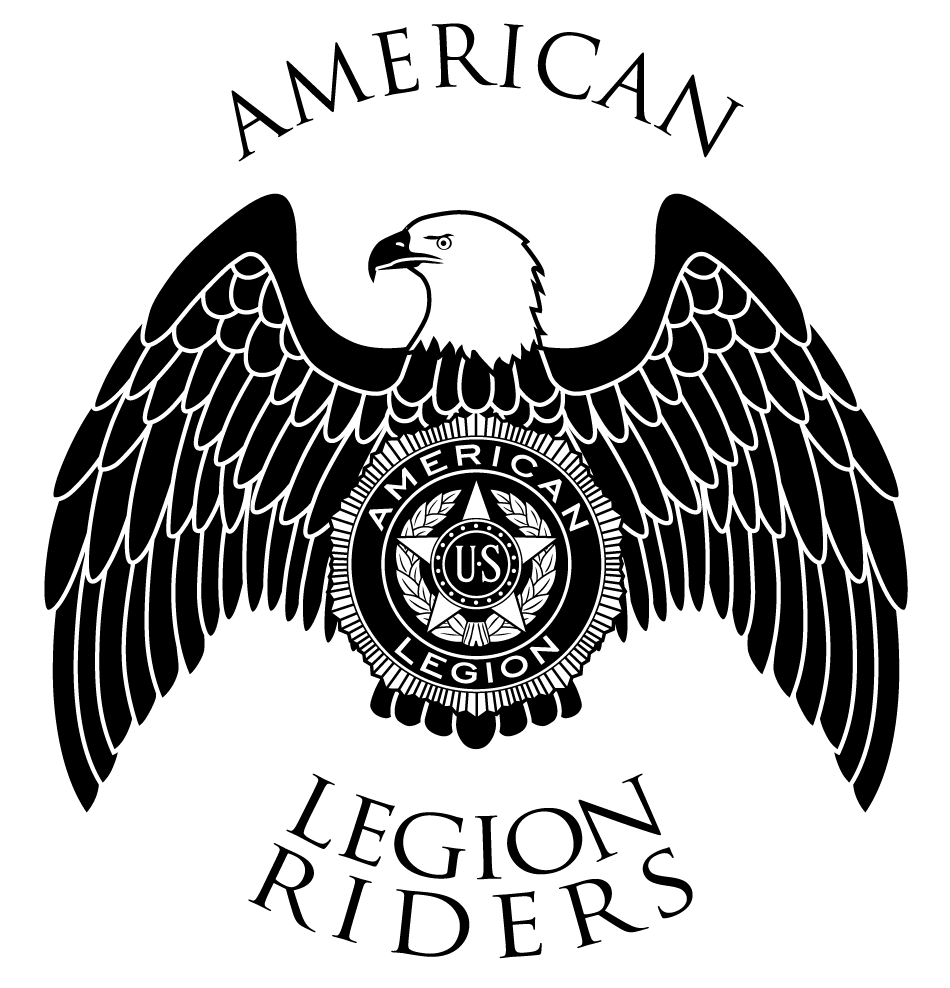 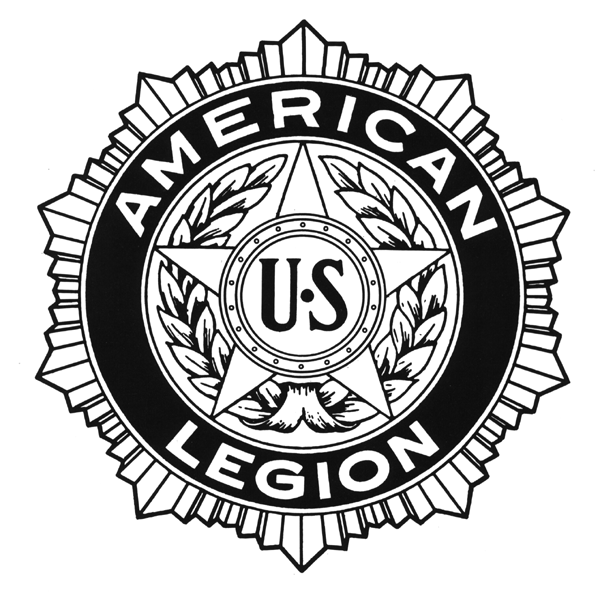 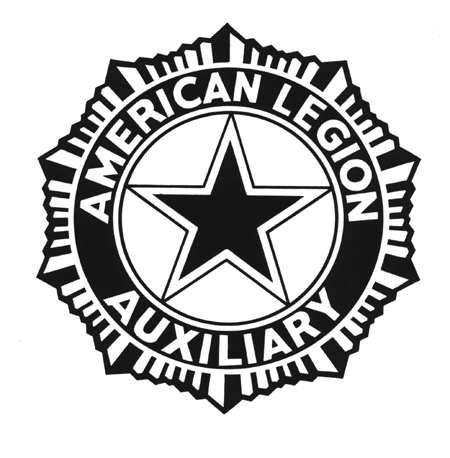 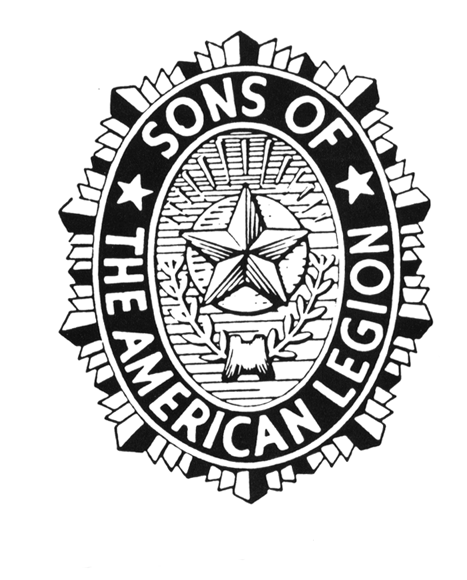 DEPARTMENT SPRING CONFERENCE - DULUTHMarch 25.26.27. 2022REGISTRATION & RESERVATIONSonesta Gwinnett Place Atlanta1775 Pleasant Hill Road, Duluth, GA  30096770-923-1775<><><><><><><><><><><><><><><><><><><><><>< ><><><><><><>< ><><><><><><><><>< ><>Mail or fax to:The American Legion, Dept of GA 3035 Mt. Zion Road, Stockbridge, GA 30281 (fax) 678-289-8885 <><><><><><><><><><><><><><><><><><><><><>< ><><><><><><>< ><><><><><><><><>< ><> REGISTRATION: (        ) $10 until February 28, 2022; Afterwards $30                  BANQUET: (        ) For Registration and or Banquet, make checks or money orders payable to: AMERICAN LEGION DEPARTMENT OF GEORGIAThe Banquet is Saturday evening 6:00 PM. The cost of the Banquet is $45.00.<><><><><><><><><><><><><><><><><><><><><>< ><><><><><><>< ><><><><><><><><>< ><>Name:			___________________________________________________________________Address:		___________________________________________________________________City / State / Zip:	___________________________________________________________________Phone:	_________________________			E-mail:	____________________________________<><><><><><><><><><><><><><><><><><><><><>< ><><><><><><>< ><><><><><><><><>< ><>Payment Information for Hotel Reservation: The Sonesta Gwinnett Place is a NON-SMOKING HOTEL!Enclosed Check made payable to: Sonesta Gwinnett Place Atlanta Hotel for one-night deposit of $117.00) or Guarantee by credit card:		Visa		MasterCard		Amex		OtherCard Number:	_______________________________________	Expiration Date: ________ MO/YR(Credit card will not be billed until you have checked in; however, if you must cancel your reservation, you must personally contact the hotel within 72 hours of check-in or you will be charged).Arrival Date:	___________	Departure Date:  ___________ Number of People in Room: ___________Check One: (   ) King (one bed) $117.00    (    ) Double: (two beds) $117.00 Price does not include taxes, fees, etc.Handicap accessible room?  (   ) Yes    (   ) No //// Name(s) of other(s) sharing room:  _______________________PRINT THE NAMES OF ALL GUESTS YOU ARE PAYING FOR: Reserved Tables (parties of 10 guests)Number attending Banquet: _________	at $45.00 per person: ________________________________________________________		_______________________________________________________________________		_______________________________________________________________________		_______________________________________________________________________		_______________________________________________________________________		____________________________________